名优骨干教师：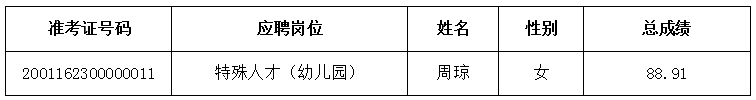 公开招聘教师：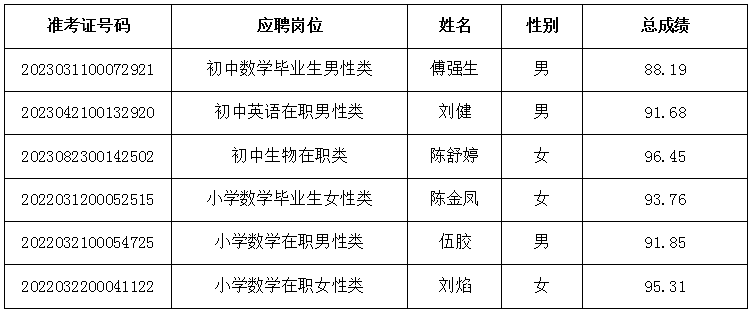 